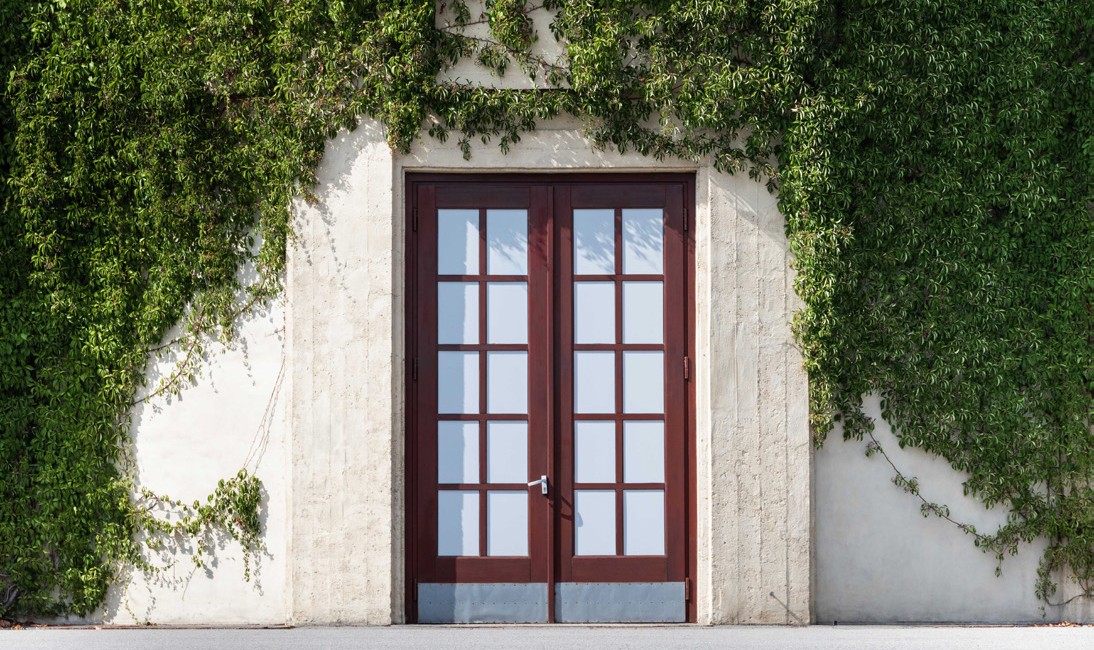 This guide will help you generate discussions about how to identify and better support individuals with disabilities using the Two Purposes video. Although the ideas in this outline will help you get started, you can also create your own discussion items to identify and meet specific needs.Determine who you should invite to watch and discuss Two Purposes. You may want to include faith leaders, teachers, families, and other service providers in your community.Watch as a group and then discussWhat thoughts or impressions do you have about the video?How does this video relate to our congregation?What are some “doors” we need to open in our congregation?What can we do to open those doors?Consider ways to support those with disabilitiesIdentifyWho in our congregation has special needs? For example, who has an invisible disability, such as high-functioning autism or an emotional or other chronic illness?As we look around our congregation, who might desire to worship with us but is not present? Examples include parents of childrenwith disabilities and adults with vision or hearing impairments, chronic pain, mobility issues, and so forth.How can we include them and offer them more opportunities to belong?AccessTake a few minutes to walk around our facilities. What might be some barriers to those with disabilities?Do our facilities meet the needs of those with limited abilities or do they create anxiety?Examples could be physical limits, such as stairs, doors, or microphones without wheelchair ramps, and social activities without food accommodations.What are some ways we can better accommodate and involve others?FamiliesWho are caregivers that could use support to more fully engage in the activities we sponsor?How can we empower or minister to these individuals and their families?How will you and your family support this effort?What’s next?What courses of action will we take as a result of this meeting?What will we do differently in the future?Watch the Two Purposes video at disability.ChurchofJesusChrist.org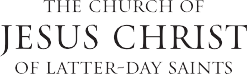 © 2019 by Intellectual Reserve, Inc. All rights reserved. Version: 4/19. PD60008903 000.